Horticulture	Course No. 18052	Credit: 1.0Pathways and CIP Codes: Diversified Agricultural Science (01.0000); Science and Industry Operations (01.1101).Course Description: Technical Level: General Horticulture courses expose students to the art and science of growing plants, shrubs, trees, flowers, fruits, and vegetables. In doing so, they cover a wide variety of topics, including greenhouse and nursery operations, soils and media mixtures, fruit and vegetable production, turf/golf course management, interior and exterior plant scaping, irrigation systems, weed and pest control, and floral design.Directions: The following competencies are required for full approval of this course. Check the appropriate number to indicate the level of competency reached for learner evaluation.RATING SCALE:4.	Exemplary Achievement: Student possesses outstanding knowledge, skills or professional attitude.3.	Proficient Achievement: Student demonstrates good knowledge, skills or professional attitude. Requires limited supervision.2.	Limited Achievement: Student demonstrates fragmented knowledge, skills or professional attitude. Requires close supervision.1.	Inadequate Achievement: Student lacks knowledge, skills or professional attitude.0.	No Instruction/Training: Student has not received instruction or training in this area.Benchmark 1: CompetenciesBenchmark 2: CompetenciesBenchmark 3: CompetenciesBenchmark 4:	 CompetenciesBenchmark 5:	 CompetenciesBenchmark 6: CompetenciesBenchmark 7:	 CompetenciesBenchmark 8:	 CompetenciesBenchmark 9: CompetenciesBenchmark 10: Floriculture Industry CompetenciesBenchmark 11: CompetenciesBenchmark 12: CompetenciesBenchmark 13: CompetenciesI certify that the student has received training in the areas indicated.Instructor Signature: 	For more information, contact:CTE Pathways Help Desk(785) 296-4908pathwayshelpdesk@ksde.org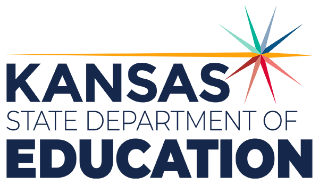 900 S.W. Jackson Street, Suite 102Topeka, Kansas 66612-1212https://www.ksde.orgThe Kansas State Department of Education does not discriminate on the basis of race, color, national origin, sex, disability or age in its programs and activities and provides equal access to any group officially affiliated with the Boy Scouts of America and other designated youth groups. The following person has been designated to handle inquiries regarding the nondiscrimination policies:	KSDE General Counsel, Office of General Counsel, KSDE, Landon State Office Building, 900 S.W. Jackson, Suite 102, Topeka, KS 66612, (785) 296-3201. Student name: Graduation Date:#DESCRIPTIONRATING1.1Research and compare three different colleges or technical programs with programs in Horticulture or the plant systems pathway.1.2Describe how interest, training, and skills in ornamental horticulture can be adapted to a variety of career fields.#DESCRIPTIONRATING2.1Prepare and revise a resume, resume, and follow up letter.2.2Complete a job application.2.3Practice proper telephone etiquette.2.4Accept and provide criticism in an appropriate manner.#DESCRIPTIONRATING3.1List the important roles played by green plants in our lives and the earth’s ecosystem.3.2Explain the difference between genus, species, and variety and why scientific names are used.3.3Identify at least 30 plants by their common and scientific binomial name.#DESCRIPTIONRATING4.1Identify parts of a cell.4.2Differentiate between monocot and dicot seeds.4.3List and describe the purpose of the four main parts of the plant.4.4Explain the functions of each part of a flower.4.5Explain the functions of a fruit.#DESCRIPTIONRATING5.1Explain and describe the processes of photosynthesis, respiration, translocation, and transpiration.5.2Describe the aboveground requirements needed for good plant growth.5.3Understand and use the textural triangle to identify different soil types.5.4Explain three ways to improve soil drainage and two ways to increase moisture retention of soil.5.5List two functions of Nitrogen, Phosphorus, and Potassium in plants.5.6Analyze the use of growth stimulants, retardants, and rooting hormones in the horticulture industry.5.7Evaluate a soil sample and make fertilizer recommendations.#DESCRIPTIONRATING6.1Diagram the similarities and differences between asexual and sexual propagation.6.2Compare and Contrast self-fertilization and cross-fertilization.6.3Describe the requirements for seed germination and growth.6.4Test and calculate seed germination percentage.6.5Perform Asexual Propagation by the following methods: Leaf and Bud cuttings, Herbaceous, softwood, semi-hardwood and hardwood stem cuttings, root cuttings, and separation of bulbs, corms, tubers, tuberous roots, and rhizomes.6.6Describe the application of advanced propagation techniques: grafting, patch and T budding, mound and air layering, micro propagation, and tissue culture.#DescriptionRATING7.1Explain what integrated pest management means.7.2Outline a pest control program, explaining when biological control should be used and at what point chemicals must be used.7.3Examine five pesticide labels and identify the types of each and the degree of toxicity of each and demonstrate the recommended precautions in the mixing and handling of each.7.4Summarize the impact of insecticides, pesticides, fungicides, rodenticides, molluscicides, nematicides, and herbicides in an integrated pest management program.#DescriptionRATING8.1Compare and contrast the different types of growing structures.8.2List the characteristics of various greenhouse and shade house coverings.8.3Diagram three common methods of arranging greenhouse benches.8.4Construct a greenhouse crop production schedule.8.5Compare and contrast the various types of media.8.6Describe methods of spacing, watering, and fertilizing greenhouse crops.8.7Demonstrate proper methods of potting and transplanting mature plants.8.8Demonstrate proper methods of using rooting hormones.8.9Demonstrate proper methods of sowing seeds.8.10Demonstrate proper methods of transplanting seedlings or cuttings.8.11Demonstrate proper methods of pinching of plants and flowers.8.12Demonstrate proper methods of fertilizer applications.8.13Demonstrate proper methods of watering.8.14Identify 20 plants typically grown in a greenhouse.8.15Compare and Contrast different hydroponic systems.8.16Produce a crop in a greenhouse.#DescriptionRating9.1Describe the nursery industry in the United States.9.2Compare the different types of nurseries.9.3Compare the relationship of the nursery industry to the landscape industry.9.4Identify ten trees used in the landscape industry.9.5Identify ten shrubs used in the landscape industry.9.6Identify three turf grasses.9.7Identify three ornamental grasses.9.8Identify five groundcovers used in the landscape industry.9.9List the five principles of landscape design and examples of an application of each principle.#Descriptionrating10.1Identify ten foliage plants.10.2Identify 20 florists crops.10.3List and describe the basic principles of floral design.10.4Identify the basic floral design shapes.10.5Design a circular floral arrangement.10.6Identify basic tools and materials used in floral design.10.7Demonstrate the four wiring procedures used with the appropriate flowers.10.8Design a corsage and a boutonniere.#DescriptionRating11.1Draw to scale a garden plan that includes at least ten vegetables and varieties that meet your areas USDA Hardiness Zone.11.2Determine the type and amount of fertilizer for a specific crop by using a soil test recommendation.11.3Establish weed control programs using mulches, cultivation, and herbicides.11.4Construct a vegetable garden.#DescriptionRating12.1Grade for size and quality plants or plant products. 12.2Place plants or products in proper storage. 12.3Prepare invoices and shipping labels.  12.4Package orders for shipment.  12.5Assemble shipping  cartons.       12.6Inventory plants or plant products.12.7Observe federal and state shipping standards. #DescriptionRating13.1Explain utilization of landscape drafting tools and equipment.13.2 Explain landscape water use.13.3Understand the selection and utilization of turf grasses in the landscape.13.4Understand the selection and placement of plant materials in the landscape.13.5Perform identification and treatment of plant injuries and diseases.      13.6Understand practices for turf and landscape maintenance.